ΠΡΟΚΗΡΥΞΗ ΕΚΛΟΓΩΝ ΓΙΑ ΤΗΝ ΑΝΑΔΕΙΞΗ ΕΚΠΡΟΣΩΠΟΥ (ΜΕ ΤΟΝ ΑΝΑΠΛΗΡΩΤΗ ΤΟΥ) ΤΩΝ ΜΕΛΩΝ ΤΟΥ ΕΙΔΙΚΟΥ ΕΚΠΑΙΔΕΥΤΙΚΟΥ ΠΡΟΣΩΠΙΚΟΥ (ΕΕΠ)/ ΕΙΔΙΚΟΥ ΔΙΔΑΚΤΙΚΟΥ ΠΡΟΣΩΠΙΚΟΥ (Ε.ΔΙ.Π.) & ΕΙΔΙΚΟΥ ΤΕΧΝΙΚΟΥ ΠΡΟΣΩΠΙΚΟΥ (Ε.Τ.Ε.Π.)ΣΤΗ ΣΥΝΕΛΕΥΣΗ ΤΟΥ ΤΜΗΜΑΤΟΣ ΘΕΑΤΡΙΚΩΝ ΣΠΟΥΔΩΝ ΤΗΣ ΣΧΟΛΗΣ ΚΑΛΩΝ ΤΕΧΝΩΝΤΟΥ ΠΑΠΕΛ ΜΕ ΕΤΗΣΙΑ ΘΗΤΕΙΑ Η ΠΡΟΕΔΡΟΣΤΟΥ ΤΜΗΜΑΤΟΣ ΘΕΑΤΡΙΚΩΝ ΣΠΟΥΔΩΝ ΤΗΣ ΣΧΟΛΗΣ ΚΑΛΩΝ ΤΕΧΝΩΝ ΤΟΥ ΠΑΠΕΛΈχοντας υπόψη:1.Τις διατάξεις του άρθρου 21 του ν. 4485/2017 (ΦΕΚ 114/4-8-2017 τ. Α') «Οργάνωση και λειτουργία της ανώτατης εκπαίδευσης, ρυθμίσεις για την έρευνα και άλλες διατάξεις».2.Τις διατάξεις του άρθρου 84, παρ. 11 και 12 του ν. 4485/2017 (ΦΕΚ 114/4-8- 2017 τ. Α') «Οργάνωση και λειτουργία της ανώτατης εκπαίδευσης, ρυθμίσεις για την έρευνα και άλλες διατάξεις».3.Την αριθ. πρωτ. 144363/Ζ1/1-9-2017 εγκύκλιο του Υπουργείου Παιδείας, Έρευνας και Θρησκευμάτων με θέμα «Ζητήματα οργάνων διοίκησης των ΑΕΙ, μετά τη δημοσίευση του ν. 4485/2017».4.Την αριθ. 153348/Ζ1/15-9-2017 (ΦΕΚ 3255/15-9-2017 τ. Β') Υπουργική απόφαση σχετική με τον τρόπο διεξαγωγής των εκλογικών διαδικασιών για την ανάδειξη των μονοπρόσωπων οργάνων των ΑΕΙ και τη διαδικασία ορισμού και ανάδειξης εκπροσώπων των μελών Ε.Ε.Π., Ε.Δ.Ι.Π. και Ε.Τ.Ε.Π., των διοικητικών υπαλλήλων και των φοιτητών στα συλλογικά όργανα των ΑΕΙ κατά την πρώτη εφαρμογή του ν. 4485/2017.5.Την αριθ. αριθμ. Β. Πρωτ. 191014/Ζ1/7-11-2017 (ΦΕΚ 3969/13-11-2017 τ. Β') Υπουργική απόφαση που αφορά στην τροποποίηση της αριθμ. 153348/Ζ1/15-9-2017 (Β'3255) υπουργικής απόφασης, με θέμα «Τρόπος διεξαγωγής των εκλογικών διαδικασιών για την ανάδειξη μονοπρόσωπων οργάνων των Α.Ε.Ι. και διαδικασία ορισμού και ανάδειξης εκπροσώπων των μελών Ε.Ε.Π., Ε.ΔΙ.Π. και Ε.Τ.Ε.Π, των διοικητικών υπαλλήλων και των φοιτητών στα συλλογικά όργανα των Α.Ε.Ι. κατά την πρώτη εφαρμογή του ν. 4485/2017 (ΑΊ14)».6.Τις διατάξεις του άρθρου 4 του ν. 3861/2010 (ΦΕΚ 112/13-7-2010 τ. Α') «Ενίσχυση της διαφάνειας με την υποχρεωτική ανάρτηση νόμων και πράξεων των κυβερνητικών, διοικητικών και αυτοδιοίκητών οργάνων στο διαδίκτυο και άλλες διατάξεις.7. Την υπ΄αρ. 7620/30.08.2019 Πράξη Πρύτανη Πανεπιστημίου Πελοποννήσου με την οποία  διαπιστώθηκε η εκλογή Προέδρου Τμήματος Θεατρικών Σπουδών (η Αν. Καθηγήτρια Αγγελική Σπυροπούλου) και δημοσιεύθηκε στο ΦΕΚ με  υπ. αρ. 734/13.09.2019/τ. Υ.Ο.Δ.Δ.Π ρ ο κ η ρ ύ σ σ ε ιεκλογές για την ανάδειξη εκπροσώπου, με τον αναπληρωτή του, των μελών του Ειδικού Εκπαιδευτικού Προσωπικού (Ε.Ε.Π.), του Ειδικού Διδακτικού Προσωπικό (Ε.ΔΙ.Π) και του Ειδικού Τεχνικού Προσωπικού (Ε.Τ.Ε.Π) στη Συνέλευση του Τμήματος Θεατρικών Σπουδών της Σχολής Καλών Τεχνών του ΠΑΠΕΛ.Οι παραπάνω εκπρόσωποι εκλέγονται μαζί με τους αναπληρωτές του, με άμεση μυστική και καθολική ψηφοφορία  μεταξύ των μελών  Ε.Ε.Π./Ε.ΔΙ.Π./Ε.Τ.Ε.Π., από ξεχωριστό  ψηφοδέλτιο ανά κατηγορία, με ετήσια θητεία, από την εκλογή τους έως και 30-08-2020.Οι εκλογές θα διεξαχθούν στις 24 Οκτωβρίου 2019 ημέρα Πέμπτη, στην αίθουσα της  Πινακοθήκης  πρώτου ορόφου του κτηρίου που στεγάζει και τη Γραμματεία του Τμήματος, από τις 10:00 μέχρι τις 13:00 το μεσημέρι.Την ευθύνη διεξαγωγής της εκλογικής διαδικασίας έχει τριμελής Εφορευτική Επιτροπή, η οποία συγκροτείται με απόφαση της Προέδρου,τουλάχιστον πέντε (5)  ημέρες πριν από την ημέρα της ψηφοφορίας, ήτοι την 18η Οκτωβρίου 2019 ημέρα Παρασκευή, και αποτελείται από μέλη των ανωτέρω κατηγοριών προσωπικού της Σχολής Καλών τεχνών του Πανεπιστημίου Πελοποννήσου ( η οποία θα είναι κοινή και για τις τρεις άνω κατηγορίες ). Οι υποψηφιότητες, οι παραιτήσεις και οι ενστάσεις σχετικά με την ανακήρυξη των υποψηφίων πρωτοκολλούνται στο Πρωτόκολλο της Γραμματείας του   Τμήματος Θεατρικών Σπουδών  της Σχολής Καλών Τεχνών και υποβάλλονται στην εφορευτική επιτροπή. Ειδικότερα, οι υποψηφιότητες υποβάλλονται μέχρι την 18η Οκτωβρίου 2019 ημέρα Παρασκευή και ώρα 14:00, με αίτηση του ενδιαφερομένου προσωπικά ή μέσω εξουσιοδοτημένου αντιπροσώπου ή επιστολικά ή ηλεκτρονικά στη δ/νση: ts-secretary@uop.gr.Η τριμελής Εφορευτική Επιτροπή, αφού της παραδοθούν οι αιτήσεις των ενδιαφερομένων, εξετάζει εάν πληρούνται οι προϋποθέσεις του νόμου καθώς και αν συντρέχουν κωλύματα εκλογιμότητας του/της υποψηφίου/ιας, για την εκπροσώπησή του (της) στα συλλογικά όργανα Τμήματος  και ανακηρύσσει τους υποψηφίους εκπροσώπους των ανωτέρω  μελών μέσα σε δύο (2) εργάσιμες ημέρες από τη συγκρότησή της, ήτοι έως και την Τρίτη 22 Οκτωβρίου 2019. Με επιμέλεια της τριμελούς Εφορευτικής Επιτροπής αναρτάται στην κεντρική ιστοσελίδα του Τμήματος ο πίνακας των υποψηφίων. Η τριμελής Εφορευτική Επιτροπή έχει την ευθύνη της διεξαγωγής της εκλογικής διαδικασίας και της έκδοσης του αποτελέσματος.Εφόσον προκύψει ανάγκη επαναληπτικής ψηφοφορίας, η εκλογική διαδικασία θα πραγματοποιηθεί την επόμενη μέρα, δηλαδή, την Παρασκευή στις 25  Οκτωβρίου 2019 στον ίδιο τόπο και χρόνο.Το εκλογικό δικαίωμα ασκούν όσοι είναι εγγεγραμμένοι στους εκλογικούς καταλόγους  οι οποίοι καταρτίζονται και  τηρούνται από την αρμόδια υπηρεσία προσωπικού του ΠΑΠΕΛ και εγκρίνονται από τον Πρύτανη. Οι εκλογικοί κατάλογοι οριστικοποιούνται είκοσι ημέρες (20) πριν από την ημέρα διεξαγωγής των εκλογών. Μετά την έγκρισή τους οι κατάλογοι θα παραδοθούν στην Εφορευτική Επιτροπή. Κατά τα λοιπά, αναφορικά με τον τρόπο διενέργειας των εκλογών, δηλαδή την ανακήρυξη των υποψηφίων, την ψηφοφορία, τον ορισμό αντιπροσώπου από τους υποψηφίους κλπ., εφαρμογή έχουν οι υπ' αριθμ. πρωτ. 153348/Ζ1 /15-9-2017 (ΦΕΚ 3255/15-9-2017 τ. Β') και αριθ. Β. Πρωτ. 191014/Ζ1/7-11-2017 (ΦΕΚ 3969/13-11-2017 τ. Β') αποφάσεις του Υπουργού Παιδείας, Έρευνας και Θρησκευμάτων.Η παρούσα προκήρυξη θα σταλεί μέσω ηλεκτρονικού ταχυδρομείου σε όλα τα μέλη των ανωτέρω κατηγοριών του Τμήματος Θεατρικών Σπουδών και θα αναρτηθεί στην ιστοσελίδα του Τμήματος, στη Σχολή Καλών Τεχνών και στην κεντρική ιστοσελίδα του Ιδρύματος.        							Σε περίπτωση που δεν εκλεγούν εκπρόσωποι, τα παραπάνω  συλλογικά όργανα θα  συγκροτηθούν χωρίς εκπρόσωπους των μελών Ε.Ε.Π./Ε.ΔΙ.Π./Ε.Τ.Ε.Π.Η Πρόεδρος του ΤμήματοςΑγγελική ΣπυροπούλουΑναπληρώτρια ΚαθηγήτριαΕσωτερική Διανομή:Πρυτανεία Πανεπιστημίου ΠελοποννήσουΜέλη Γενικής Συνέλευσης Σχολής Καλών ΤεχνώνΜέλη Ε.Ε.Π. /Ε.ΔΙ.Π./Ε.Τ.Ε.Π./Τμήματος Θεατρικών ΣπουδώνΙστοσελίδα Τμήματος Θεατρικών Σπουδών Δικαιολογητικά υποβολής υποψηφιότητας:Αίτηση υποψηφιότηταςΥπεύθυνη Δήλωση ότι δεν συντρέχουν στο πρόσωπό του (της) υποψηφίου (ας) κωλύματα εκλογιμότητας ΣΥΝΗΜΜΕΝΑΥπόδειγμα Αίτησης Υποψηφιότηταςγια Συνέλευση ΤΘΣΑΙΤΗΣΗ ΥΠΟΨΗΦΙΟΤΗΤΑΣΓια την ανάδειξη εκπροσώπων των μελών Ε.Ε.Π. (τακτικού – αναπληρωματικού) στη Συνέλευση του Τμήματος Θεατρικών Σπουδών  της Σχολής Καλών Τεχνών του Πανεπιστημίου Πελοποννήσου με ετήσια θητείαΟνοματεπώνυμο: ………………………………………………………………………..Όνομα πατέρα: …………………………………………………………………………..Όνομα μητέρας: …………………………………………………………………………Α.Δ.Τ.: ……………………………………………………………………………………….Ιδιότητα: …………………………………………………………………………………….Τόπος γέννησης: ………………………………………………………………………… Ημερομηνία γέννησης: ……………………………………………………………….Δ/νση κατοικίας: ………………………………………………………………………...Τηλέφωνο: ……………………………………………………………………………….Υποβάλλω την υποψηφιότητά μου για την ανάδειξη εκπροσώπων των μελών Ε.Ε.Π.,  (τακτικού – αναπληρωματικού) στη Συνέλευση του Τμήματος  Θεατρικών Σπουδών της Σχολής Καλών Τεχνών του Πανεπιστημίου Πελοποννήσου σύμφωνα με τις κείμενες διατάξεις του άρθρου 21, παρ. 1δ του Ν. 4485/2017 (Φ.Ε.Κ. 114/4-8-2017 τ. Α’), την εγκύκλιο του Υπουργείου Παιδείας, Έρευνας και Θρησκευμάτων με αριθμ. πρωτ. 144363/Ζ1/1-9-2017, την Υ.Α. 191014/Ζ1/7-11-2017 (Φ.Ε.Κ. 3969/13-11-2017 τ. Β’).Ναύπλιο, …/…/…Ο/Η Αιτών/ουσα                                                                                        ………………………..ΑΙΤΗΣΗ ΥΠΟΨΗΦΙΟΤΗΤΑΣΓια την ανάδειξη εκπροσώπων των μελών Ε.ΔΙ.Π. (τακτικού – αναπληρωματικού) στη Συνέλευση του Τμήματος Θεατρικών Σπουδών  της Σχολής Καλών Τεχνών του Πανεπιστημίου Πελοποννήσου με ετήσια θητείαΟνοματεπώνυμο: ………………………………………………………………………..Όνομα πατέρα: …………………………………………………………………………..Όνομα μητέρας: …………………………………………………………………………Α.Δ.Τ.: ……………………………………………………………………………………….Ιδιότητα: …………………………………………………………………………………….Τόπος γέννησης: ………………………………………………………………………… Ημερομηνία γέννησης: ……………………………………………………………….Δ/νση κατοικίας: ………………………………………………………………………...Τηλέφωνο: ……………………………………………………………………………….Υποβάλλω την υποψηφιότητά μου για την ανάδειξη εκπροσώπων των μελών Ε.ΔΙ.Π.,  (τακτικού – αναπληρωματικού) στη Συνέλευση του Τμήματος  Θεατρικών Σπουδών της Σχολής Καλών Τεχνών του Πανεπιστημίου Πελοποννήσου σύμφωνα με τις κείμενες διατάξεις του άρθρου 21, παρ. 1δ του Ν. 4485/2017 (Φ.Ε.Κ. 114/4-8-2017 τ. Α’), την εγκύκλιο του Υπουργείου Παιδείας, Έρευνας και Θρησκευμάτων με αριθμ. πρωτ. 144363/Ζ1/1-9-2017, την Υ.Α. 191014/Ζ1/7-11-2017 (Φ.Ε.Κ. 3969/13-11-2017 τ. Β’).Ναύπλιο, …/…/…Ο/Η Αιτών/ουσα                                                                                        ………………………..ΑΙΤΗΣΗ ΥΠΟΨΗΦΙΟΤΗΤΑΣΓια την ανάδειξη εκπροσώπων των μελών Ε.Τ.Ε.Π. (τακτικού – αναπληρωματικού) στη Συνέλευση του Τμήματος Θεατρικών Σπουδών  της Σχολής Καλών Τεχνών του Πανεπιστημίου Πελοποννήσου με ετήσια θητείαΟνοματεπώνυμο: ………………………………………………………………………..Όνομα πατέρα: …………………………………………………………………………..Όνομα μητέρας: …………………………………………………………………………Α.Δ.Τ.: ……………………………………………………………………………………….Ιδιότητα: …………………………………………………………………………………….Τόπος γέννησης: ………………………………………………………………………… Ημερομηνία γέννησης: ……………………………………………………………….Δ/νση κατοικίας: ………………………………………………………………………...Τηλέφωνο: ……………………………………………………………………………….Υποβάλλω την υποψηφιότητά μου για την ανάδειξη εκπροσώπων των μελών Ε.Τ.Ε.Π.,  (τακτικού – αναπληρωματικού) στη Συνέλευση του Τμήματος  Θεατρικών Σπουδών της Σχολής Καλών Τεχνών του Πανεπιστημίου Πελοποννήσου σύμφωνα με τις κείμενες διατάξεις του άρθρου 21, παρ. 1δ του Ν. 4485/2017 (Φ.Ε.Κ. 114/4-8-2017 τ. Α’), την εγκύκλιο του Υπουργείου Παιδείας, Έρευνας και Θρησκευμάτων με αριθμ. πρωτ. 144363/Ζ1/1-9-2017, την Υ.Α. 191014/Ζ1/7-11-2017 (Φ.Ε.Κ. 3969/13-11-2017 τ. Β’).Ναύπλιο, …/…/…Ο/Η Αιτών/ουσα                                                                                        ………………………..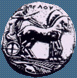 ΠΑΝΕΠΙΣΤΗΜΙΟ ΠΕΛΟΠΟΝΝΗΣΟΥΠΑΝΕΠΙΣΤΗΜΙΟ ΠΕΛΟΠΟΝΝΗΣΟΥΤΜΗΜΑ ΘΕΑΤΡΙΚΩΝ ΣΠΟΥΔΩΝΤΜΗΜΑ ΘΕΑΤΡΙΚΩΝ ΣΠΟΥΔΩΝΣΧΟΛΗ ΚΑΛΩΝ ΤΕΧΝΩΝΣΧΟΛΗ ΚΑΛΩΝ ΤΕΧΝΩΝΔιεύθυνση:Β. Κωνσταντίνου 21 & Τερζάκη21100, ΝαύπλιοΒ. Κωνσταντίνου 21 & Τερζάκη21100, ΝαύπλιοΝαύπλιο  7 /10/2019Ναύπλιο  7 /10/2019Τηλέφωνο:2752096129-312752096129-31Αρ. Πρωτ. 120Αρ. Πρωτ. 120Fax:27520961282752096128E-mail:Ts-secretary@uop.grTs-secretary@uop.grWeb page:www.uop.grwww.uop.gr